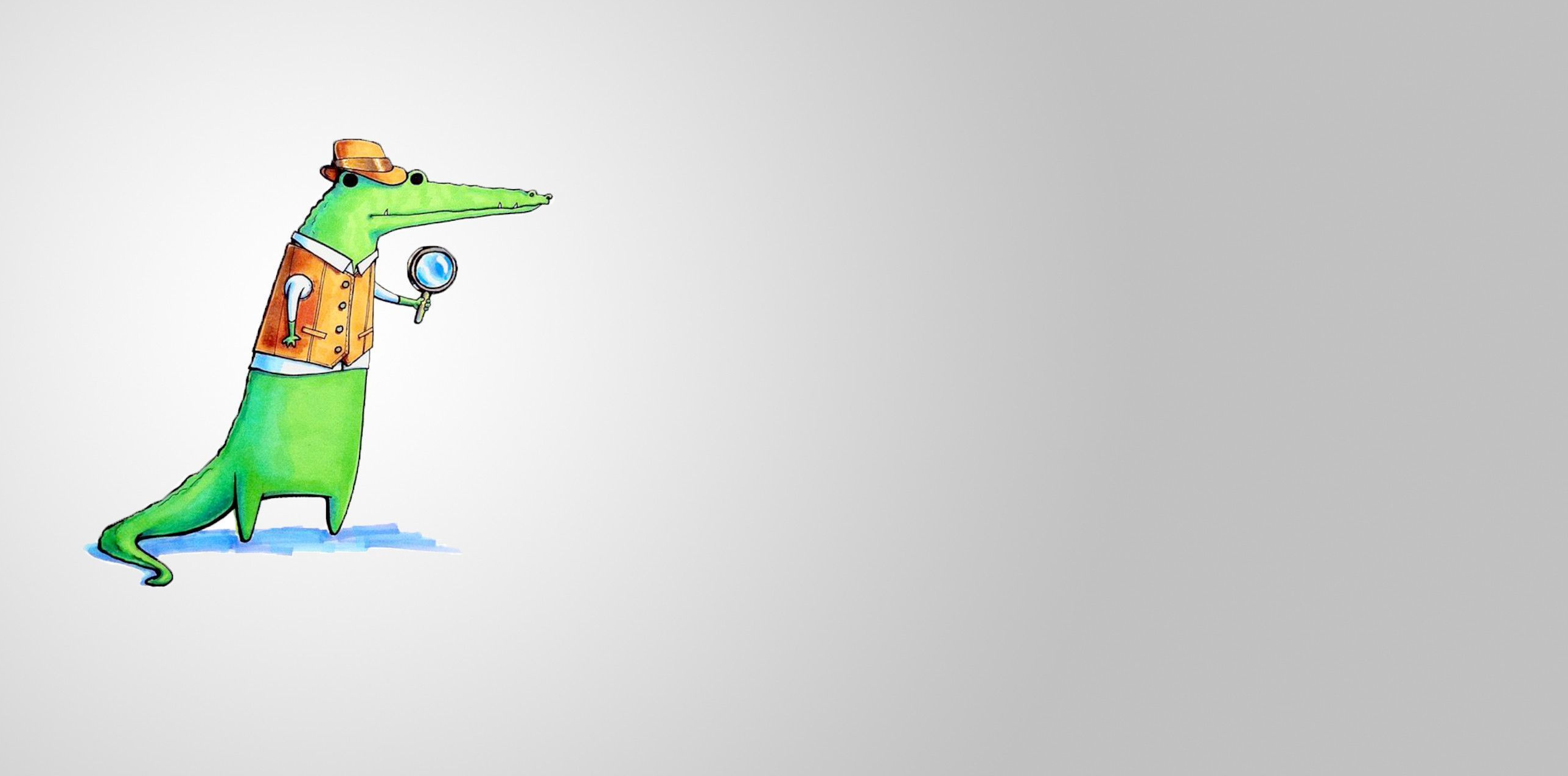 LIEU DE L’INDICE :   ____________________      ____________________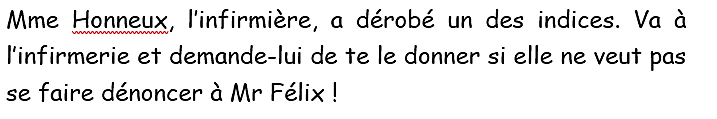 LIEU DE L’INDICE :   _____________________________________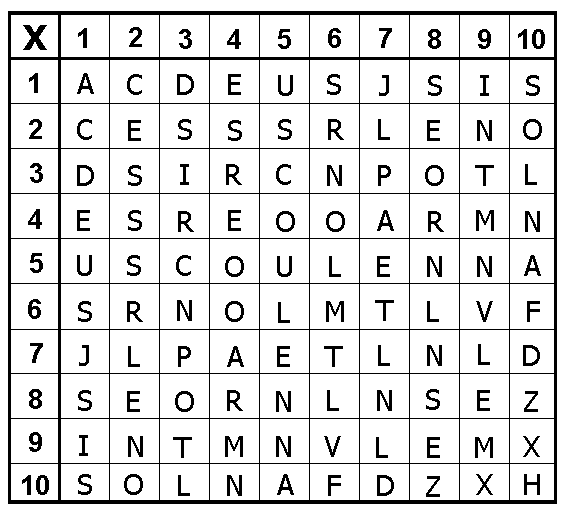       70    9    2    42     9    20    18    18    1     9     12    16__   __   __   __   __   __    __   __   __   __   __   __    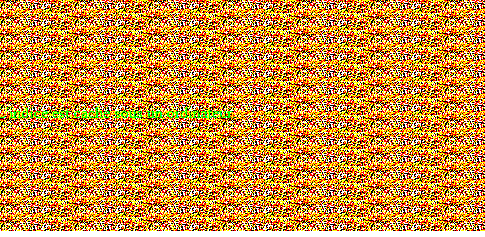 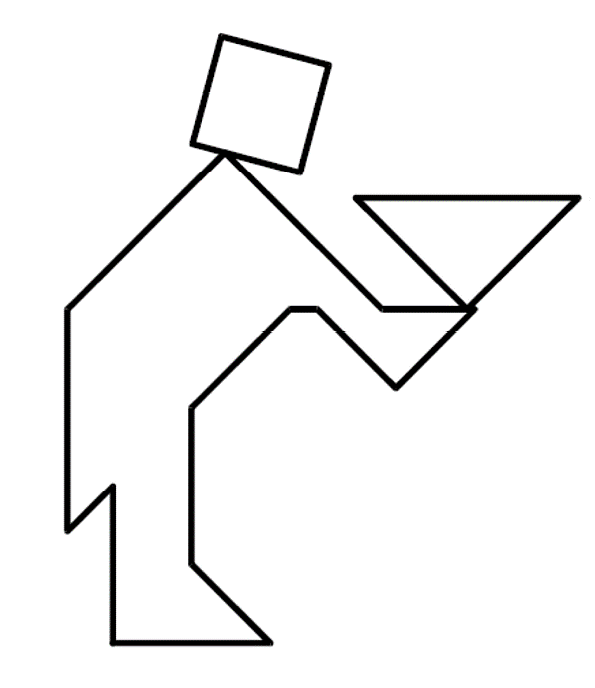 ABCDEFGHIJKLMNOPQRSTUVWXYZviruspustulezombieenquêtecadenasfièvrecoffreantidotelaboEINTUIOQDCANTINEHARUAELBATRYEPRONOTEPOEPROFESSEURPRINCIPALTRECREATIONPERMANENCECLASSEURTRTESONNERIEREGELLOCPK